Об утверждении муниципальной программы Вурнарского района Чувашской Республики «Развитие транспортной системы Вурнарского района Чувашской Республики» В соответствии с Федеральным законом от 06 октября 2003г. №131 – ФЗ «Об общих принципах организации местного самоуправления в Российской Федерации», Уставом Вурнарского района Чувашской Республики постановляет:1. Утвердить прилагаемую муниципальную программу Вурнарского района Чувашской Республики «Развитие транспортной системы Вурнарского района Чувашской Республики» (далее – Муниципальная программа).2. Финансовому отделу администрации Вурнарского района Чувашской Республики при формировании проекта бюджета Вурнарского  района Чувашской Республики на очередной финансовый год и плановый период предусматривать бюджетные средства на реализацию Муниципальной программы.3. Признать утратившими силу постановление администрации Вурнарского района Чувашской Республики от 31.12.2013 г. №1054 «Об утверждении муниципальной  программы  Вурнарского района  Чувашской  Республики «Развитие   транспортной системы  Вурнарского района  Чувашской Республики  на  2014-2020 годы», постановление администрации Вурнарского района Чувашской Республики от 23.11.2016 г. №607 «О внесении изменений в постановление администрации Вурнарского района Чувашской Республики от 31.12.2013 года №1054 «Об утверждении муниципальной программы Вурнарского района Чувашской Республики «Развитие транспортной системы Вурнарского района Чувашской Республики на 2014-2020 годы»».4. Контроль за исполнением настоящего постановления возложить на отдел строительства, жилищно-коммунального хозяйства, по закупкам  товаров, работ, услуг  для  обеспечения муниципальных нужд администрации Вурнарского района Чувашской Республики.            5. Настоящее постановление вступает в силу после его официального опубликования.                                                                                           УТВЕРЖДЕНА                                                                                           постановлением администрации Вурнарского района Чувашской Республики                                                                                                             от  29.12. 2018 г.  № 845 МУНИЦИПАЛЬНАЯ ПРОГРАММА ВУРНАРСКОГО РАЙОНА ЧУВАШСКОЙ РЕСПУБЛИКИ«РАЗВИТИЕ ТРАНСПОРТНОЙ СИСТЕМЫ ВУРНАРСКОГО РАЙОНА ЧУВАШСКОЙ РЕСПУБЛИКИ»Ответственный исполнитель:        Отдел  строительства,  жилищно – коммунального                                              хозяйства, по закупкам  товаров, работ, услуг для                                               обеспечения  муниципальных  нужд  администрации                                              Вурнарского района  Чувашской  Республики; Дата составления  проекта муниципальной программы:         30 декабря 2018 года;Непосредственные  исполнители:  Заместитель начальника отдела строительства, жилищно-                                                              коммунального хозяйства, по закупкам товаров, работ,                                                услуг для обеспечения муниципальных нужд администрации                                                                                                                                                                                                                                                                                                                  Вурнарского района Леонтьев В.Н.;                                               тел.: +7(83537)2-53-83;                                               е-mail: vur_construc4@cap.ru.Паспорт Муниципальной программы Вурнарского района Чувашской Республики           «Развитие транспортной системы Вурнарского района Чувашской Республики»I. Приоритеты реализуемой на территории Вурнарского района Чувашской Республики политики в транспортной системе, цели, задачи, описание сроков и этапов реализации Муниципальной программы Приоритеты государственной политики в сфере дорожного хозяйства и транспортного комплекса определены Стратегией национальной безопасности Российской Федерации, утвержденной Указом Президента Российской Федерации от 31 декабря 2015 г. № 683, национальными целями и стратегическими задачами развития Российской Федерации на период до 2024 года, обозначенными в Указе Президента Российской Федерации от 7 мая 2018 г. № 204, Стратегией социально – экономического развития Чувашской Республики до 2035 года, утвержденной постановлением Кабинета Министров Чувашской Республики от 28 июня 2018 г. №254, ежегодными посланиями Главы Чувашской Республики Государственному Совету Чувашской Республики.Основными целями Муниципальной программы являются: - развитие современной и эффективной транспортной инфраструктуры; - повышение доступности и качества услуг транспортного комплекса для населения и хозяйствующих субъектов; - обеспечение охраны жизни, здоровья граждан и их имущества, повышение гарантий их законных прав на безопасные условия движении на дорогах города;- повышение эффективности и безопасности функционирования автомобильных дорог Вурнарского района;- сокращение смертности от дорожно-транспортных происшествий и количества дорожно-транспортных происшествий с пострадавшими, обеспечение охраны жизни, здоровья граждан, их имущества;  Для достижения целей Муниципальной программы предполагается решение следующих задач: - выполнение комплекса работ по поддержанию в надлежащем состоянии автомобильных дорог (содержание дорог);- выполнение комплекса работ по восстановлению транспортно-эксплуатационных характеристик автомобильных дорог (ремонт дорог);- выполнение комплекса работ по замене или восстановлению конструктивных элементов автомобильных дорог, дорожных сооружений и их частей (капитальный ремонт дорог и сооружений на них);- подготовка проектной документации по капитальному ремонту, строительству и реконструкции автомобильных дорог и искусственных сооружений на них;- предупреждение опасного поведения участников дорожного движения;- сокращение детского дорожно-транспортного травматизма;- совершенствование организации движения транспорта и пешеходов в населенных пунктах; - расширение работ по организации движения транспорта и пешеходов, в том числе мест концентрации дорожно-транспортных происшествий, оптимизация скоростных режимов движения на участках улично-дорожной сети, современных технических средств (светофоров, дорожных знаков, разметки и т.д.);- значительное увеличение объемов работ по организации движения транспорта и пешеходов, в том числе ликвидация мест концентрации ДТП;- повышение роли общественных объединений и организаций в проведении профилактических мероприятий.II. Обобщенная характеристика основных мероприятий и подпрограмм  Муниципальной программы              Достижение целей и решение задач Муниципальной программы будет осуществляться в рамках реализации следующих подпрограмм: "Безопасные и качественные автомобильные дороги Вурнарского района Чувашской Республики" и "Повышение безопасности дорожного движения Вурнарского района Чувашской Республики".           Подпрограмма "Безопасные и качественные автомобильные дороги Вурнарского района Чувашской Республики" предусматривает выполнение 7 мероприятий:      Мероприятие 1. Проектирование, строительство и реконструкция автомобильных дорог общего местного значения.       Реализация указанного мероприятия позволит обеспечение проектной документацией работ по строительству и реконструкции автомобильных дорог.      Мероприятие 1.1. Строительство и реконструкция автомобильных дорог общего пользования местного значения. Осуществление данного мероприятия позволит построить, и реконструировать 45 км автомобильных дорог.      Мероприятие 2. Капитальный ремонт, ремонт и содержание автомобильных дорог местного значения.      Реализация данного мероприятия обеспечит круглогодичное функционирование сети автомобильных дорог общего пользования местного значения.      Мероприятие 2.1. Осуществление дорожной деятельности, кроме деятельности по строительству, в отношении автомобильных дорог местного значения вне границ населенных пунктов в границах муниципального района.      Мероприятие 2.2. Содержание автомобильных дорог общего пользования местного значения в границах населенных пунктов поселений.      Мероприятие 2.3. Капитальный ремонт и ремонт автомобильных дорог общего пользования местного значения в границах населенных пунктов поселений.      Мероприятие 2.4. Капитальный ремонт и ремонт дворовых территорий многоквартирных домов, проездов к дворовым территориям многоквартирных домов населенных пунктов.      Осуществление данного мероприятия обеспечит поддержание улично – дорожной сети (УДС) поселений района в нормативном состоянии.      Подпрограмма «Повышение безопасности дорожного движения в Вурнарском районе Чувашской Республики» предусматривает выполнение 5 мероприятий:     Мероприятие 1. Выпуск тематической литературы, печатной и сувенирной продукции с тематикой безопасности дорожного движения.      Реализация данного мероприятия повысит безопасность дорожного движения транспортных средств и пешеходов.     Мероприятие 2. Изготовление и распространение световозвращающихся приспособлений для дошкольников и учащихся младших классов.     Мероприятие 3. Создание во всех общеобразовательных учреждениях кабинетов безопасности дорожного движения и их оснащение современным оборудованием и средствами обучения правилам дорожного движения.     Осуществление данных мероприятий обеспечит совершенствование обучения детей правилам дорожного движения и повышение их безопасного и ответственного поведения на дороге, предупреждение детского дорожно-транспортного травматизма.     Мероприятие 4. Использование средств массовой информации для постоянного освещения вопросов обеспечения безопасности дорожного движения.     Мероприятие 5. Создание видео-телевизионной и информационно-пропагандистской продукции, наружной социальной рекламы, а также размещение наглядной агитации по безопасности дорожного движения в общественном транспорте и местах с массовым пребыванием людей.     Реализация данных мероприятий повысит безопасность дорожного движения транспортных средств.III. Обоснование объема финансовых ресурсов, необходимыхдля реализации Муниципальной программы        При реализации Муниципальной программы предполагается привлечение финансирования из республиканского и местных бюджетов.      Ресурсное обеспечение реализации Муниципальной программы за счет всех источников финансирования, планируемое с учетом ситуации в финансово-бюджетной сфере на республиканском и местном уровнях, высокой экономической и социальной важности проблем, а также возможностей ее реализации с учетом действующих расходных обязательств и необходимых дополнительных средств при эффективном взаимодействии всех участников Муниципальной программы, подлежит ежегодному уточнению в рамках бюджетного цикла.Общий объем финансирования Муниципальной программы составляет – 903806,4 тыс. рублей, в том числе:в 2019 году – 70876,7 тыс. рублей;в 2020 году – 62308,3 тыс. рублей;в 2021году – 61389,8 тыс. рублей;в 2022 году – 50659,4 тыс. рублей;в 2023году – 50659,4 тыс. рублей;в 2024 году – 50659,4 тыс. рублей;в 2025 году – 50659,4 тыс. рублей;в 2026-2030 годах – 253297,0 тыс. рублей;в 2031-2035 годах – 253297,0 тыс. рублей;из них средства:республиканского бюджета Чувашской Республики – 539129,3 тыс. рублей, в том числе:в 2019 году – 47844,0 тыс. рублей;в 2020 году –  41896,1 тыс. рублей;в 2021 году – 41864,6 тыс. рублей;в 2022 году – 29108,9 тыс. рублей;в 2023году – 29108,9 тыс. рублей;в 2024 году – 29108,9 тыс. рублей;в 2025 году – 29108,9 тыс. рублей;в 2026-2030 годах – 145544,5 тыс. рублей;в 2031-2035 годах – 145544,5 тыс. рублей;бюджета Вурнарского района Чувашской Республики – 92766,2 тыс. рублей, в том числе:в 2019 году – 5986,2 тыс. рублей;в 2020 году – 5825,2 тыс. рублей;в 2021 году – 5825,2 тыс. рублей;в 2022 году – 5366,4 тыс. рублей;в 2023 году – 5366,4 тыс. рублей;в 2024 году – 5366,4 тыс. рублей;в 2025 году – 5366,4 тыс. рублей;в 2026-2030 годах – 26832,0 тыс. рублей;в 2031-2035 годах – 26832,0 тыс. рублей;бюджетов поселений Вурнарского района Чувашской Республики – 271910,9 тыс. рублей, в том числе:в 2019 году – 17046,5 тыс. рублей;в 2020 году – 14587,0 тыс. рублей;в 2021 году – 13700,0 тыс. рублей;в 2022 году – 16184,1 тыс. рублей;в 2023 году – 16184,1  тыс. рублей;в 2024 году – 16184,1 тыс. рублей;в 2025 году – 16184,1 тыс. рублей;в 2026-2030 годах – 80920,5 тыс. рублей;в 2031-2035 годах – 80920,5 тыс. рублей.Ресурсное обеспечение мероприятий Муниципальной программы и годам ее реализации приведены в приложении №3 к настоящей Муниципальной программе.Приложение №1к Муниципальной программе Вурнарского района Чувашской Республики «Развитие транспортной системы Вурнарского района Чувашской Республики»СВЕДЕНИЯо целевых индикаторах и показателях Муниципальной программы Вурнарского района Чувашской Республики «Развитие транспортной системы Вурнарского района Чувашской Республики», подпрограмм Муниципальной программы Вурнарского района и их значения.Приложение №2к Муниципальной программе Вурнарского района Чувашской Республики «Развитие транспортной системы Вурнарского района Чувашской Республики»ПЛАН  реализации Муниципальной программы «Развитие транспортной системы Вурнарского района Чувашской Республики» на очередной финансовый год (и плановый период).*- по согласованию с исполнителямиПриложение №3к Муниципальной программе Вурнарского района Чувашской Республики «Развитие транспортной системы Вурнарского района Чувашской Республики»РЕСУРСНОЕ ОБЕСПЕЧЕНИЕ реализации муниципальной программы  «Развитие транспортной системы Вурнарского района Чувашской Республики» (подпрограммы) за счет всех источников финансированияПриложение №4к Муниципальной программе  Вурнарского района Чувашской Республики  «Развитие транспортной системы Вурнарского района Чувашской Республики »ПОДПРОГРАММА «Безопасные и качественные  автомобильные  дороги  Вурнарского района  Чувашской  Республики»ПАСПОРТ ПОДПРОГРАММЫI. Приоритеты реализуемой на территории Вурнарского района Чувашской Республики политики в сфере автомобильных дорог, цели, задачи и показатели (индикаторы) достижения целей и решения задач, описание основных ожидаемых конечных результатов подпрограммы, сроки и этапы реализации ПодпрограммыПриоритеты государственной политики в сфере дорожного хозяйства и транспортного комплекса определены Стратегией национальной безопасности Российской Федерации, утвержденной Указом Президента Российской Федерации от 31 декабря 2015 г. № 683, национальными целями и стратегическими задачами развития Российской Федерации на период до 2024 года, обозначенными в Указе Президента Российской Федерации от 7 мая 2018 г. № 204, Стратегией социально – экономического развития Чувашской Республики до 2035 года, утвержденной постановлением Кабинета Министров Чувашской Республики от 28 июня 2018 г. №254, ежегодными посланиями Главы Чувашской Республики Государственному Совету Чувашской Республики.Основной целью подпрограммы является развитие современной и эффективной автомобильно-дорожной инфраструктуры, обеспечивающей ускорение товародвижения и снижение транспортных издержек в экономике.Для достижения основных целей подпрограммы необходимо решить следующие задачи:выполнение комплекса работ по поддержанию в надлежащем состоянии автомобильных дорог (содержание дорог);выполнение комплекса работ по восстановлению транспортно-эксплуатационных характеристик автомобильных дорог (ремонт дорог);выполнение комплекса работ по замене или восстановлению конструктивных элементов автомобильных дорог, дорожных сооружений и их частей (капитальный ремонт дорог и сооружений на них);подготовка проектной документации по капитальному ремонту, строительству и реконструкции автомобильных дорог и искусственных сооружений на них;Поскольку мероприятия подпрограммы, связанные с содержанием, ремонтом и капитальным ремонтом, носят постоянный, непрерывный характер, а мероприятия по реконструкции и строительству дорог имеют длительный производственный цикл, а финансирование мероприятий подпрограммы зависит от возможности республиканского бюджета, то в пределах срока действия подпрограммы этап реализации соответствует одному году. Задачей каждого этапа является 100-процентное содержание всей сети дорог и не повышение показателя «Доля протяженности автомобильных дорог общего пользования местного значения, не отвечающих нормативным требованиям, в общей протяженности автомобильных дорог общего пользования местного значения».В результате реализации мероприятий подпрограммы ожидается достижение следующих результатов:сокращение узких мест на сети автомобильных дорог путем приведения транспортно-эксплуатационного состояния дорог в соответствие требованиям нормативных документов;улучшение состояния автомобильных дорог на основных направлениях перевозок;повышение уровня безопасности движения по автодорогам, в том числе путем совершенствования обустройства автомобильных дорог современными типами барьерных ограждений, улучшением освещения и разметки;увеличение срока службы дорожной одежды на 20 процентов на основе применения новых прогрессивных технологий строительства и ремонта автомобильных дорог, долговечных дорожно-строительных материалов и других инноваций;повышение уровня эксплуатационного содержания автомобильных дорог и искусственных сооружений на них на основе применения новых прогрессивных технологий содержания автомобильных дорог, долговечных дорожно-строительных материалов.II. Перечень и сведения о целевых индикаторах и показателях подпрограммы с расшифровкой плановых значений по годам и реализации.Состав целевых индикаторов и показателей Подпрограммы определен исходя из необходимости достижения основных целей и решения задач Подпрограммы. Перечень целевых индикаторов и показателей носит открытый характер и предусматривает возможность их корректировки в случае потери информативности показателя (например, в связи с достижением его максимального значения), изменений приоритетов государственной политики в сфере градостроительной деятельности и архитектуры, а также изменений законодательства Российской Федерации и законодательства Чувашской Республики, влияющих на расчет данных показателей.В программе предусмотрены следующие целевые индикаторы и показатели достижения цели и решения задач подпрограммы:Долю протяженности автомобильных дорог общего пользования местного значения, не отвечающих нормативным требованиям, в общей протяженности автомобильных дорог общего пользования местного значения сократить до 45%. III. Характеристика основных мероприятий подпрограммы. Основные мероприятия подпрограммы направлены на реализацию поставленных целей и задач  муниципальной программы Вурнарского района Чувашской Республики «Развитие транспортной системы Вурнарского района Чувашской Республики на 2019–2035 годы» в целом.Мероприятия подпрограммы подразделяются на 2 отдельных основных мероприятия, реализация которых обеспечит достижение индикаторов и эффективности подпрограммы.Основное мероприятие 1. Проектирование строительство и реконструкция автомобильных дорог общего пользования местного значения.Мероприятие 1.1. Строительство и реконструкция автомобильных дорог общего пользования местного значения.Формирование единой дорожной сети круглогодичной доступности для населения обеспечивается комплексом мероприятий по строительству и реконструкции автомобильных дорог общего пользования местного значения.Мероприятие 1.2. Проектирование и строительство (реконструкция) автомобильных дорог общего пользования местного значения с твердым покрытием до населенных пунктов, не имеющих круглогодичной связи с сетью автомобильных дорог общего пользования.Распределение средств бюджета Вурнарского района Чувашской Республики по объектам строительства и реконструкции автомобильных дорог общего пользования местного значения утверждается ежегодно решением Вурнарского районного Собрания депутатов Чувашской Республики.Основное мероприятие 2. Капитальный ремонт, ремонт и содержание автомобильных дорог общего пользования местного значения и искусственных сооружений на них.Выполнение полного комплекса работ по содержанию и ремонту автомобильных дорог состоит в постоянном поддержании дорог и мостовых сооружений в транспортно-эксплуатационном состоянии, отвечающем нормативным требованиям, в обеспечении непрерывности и безопасности движения по ним, а также в своевременном устранении дефектов и разрушений, возникающих в ходе их эксплуатации под воздействием автомобильного транспорта и природно-климатических факторов. Для этого необходимо обеспечивать восстановление слоев износа.Мероприятие 2.1. Осуществление дорожной деятельности, кроме деятельности по строительству, в отношении автомобильных дорог местного значения вне границ населенных пунктов в границах Вурнарского района Чувашской Республики.Распределение средств Вурнарского района Чувашской Республики утверждается ежегодно решением  Вурнарского районного Собрания депутатов Чувашской Республики о бюджете Вурнарского района Чувашской Республики на соответствующий год.Мероприятие 2.2. Содержание автомобильных дорог общего пользования местного значения в границах населенных пунктов поселений.Мероприятие 2.3. Капитальный ремонт и ремонт автомобильных дорог общего пользования местного значения в границах населенных пунктов поселений.Мероприятие 2.4. Капитальный ремонт и ремонт дворовых территорий многоквартирных домов, проездов к дворовым территориям многоквартирных домов населенных пунктов.Решение задач по улучшению жизнедеятельности населения будет осуществляться в соответствии с муниципальными программами капитального ремонта и ремонта дворовых территорий многоквартирных домов, проездов к дворовым территориям многоквартирных домов, разработанных по итогам обследования дворовых территорий, составления адресного перечня дворовых территорий и проездов к ним, требующих выполнения ремонтных работ. Осуществляется комплекс мер по размещению заказа для заключения муниципальных контрактов. IV. Обоснование объема финансовых ресурсов, необходимые для реализации подпрограммы.            Объем бюджетного финансирования определяется в установленном порядке в процессе формирования местного бюджета Вурнарского района Чувашской Республики на очередной финансовый год и плановый период.Финансирование подпрограммы осуществляется за счет средств местного бюджета Вурнарского района Чувашской Республики. Общий объем финансирования подпрограммы в 2019-2035 годах составит 902155,4 тыс. рублей, в том числе:в 2019 году – 70685,7 тыс. рублей;в 2020 году – 62278,3 тыс. рублей; в 2021 году – 61359,8 тыс. рублей;в 2022 году – 50559,4 тыс. рублей;в 2023 году – 50559,4 тыс. рублей;в 2024 году – 50559,4 тыс. рублей;в 2025 году – 50559,4 тыс. рублей;в 2026 – 2030 годах – 252797,0 тыс. рублей;в 2031 – 2035 годах – 252797,0 тыс. рублей.из них средства:республиканского бюджета Чувашской Республики – 539129,3 тыс. рублей  в том числе:в 2019 году – 47844,0 тыс. рублей;в 2020 году – 41896,1 тыс. рублей;в 2021 году – 41864,6 тыс. рублей;в 2022 году – 29108,9 тыс. рублей;в 2023 году – 29108,9 тыс. рублей;в 2024 году – 29108,9 тыс. рублей;в 2025 году – 29108,9 тыс. рублей;в 2026 – 2030 годах – 145544,5 тыс. рублей;в 2031 – 2035 годах – 145544,5 тыс. рублей;бюджета Вурнарского района Чувашской Республики – 91115,2 тыс. рублей, в том числе:в 2019 году – 5795,2 тыс. рублей;в 2020 году – 5795,2 тыс. рублей;в 2021 году – 5795,2 тыс. рублей;в 2022 году – 5266,4 тыс. рублей;в 2023 году – 5266,4 тыс. рублей;в 2024 году – 5266,4 тыс. рублей;в 2025 году – 5266,4 тыс. рублей;в 2026 – 2030 годах – 26332,0 тыс. рублей;в 2031 – 2035 годах – 26332,0 тыс. рублей;бюджетов поселений Вурнарского района Чувашской Республики – 271910,9 тыс. рублей, в том числе:в 2019 году – 17046,5 тыс. рублей;в 2020 году – 14587,0 тыс. рублей;в 2021 году – 13700,0 тыс. рублей;в 2022 году – 16184,1 тыс. рублей;в 2023 году – 16184,1 тыс. рублей;в 2024 году – 16184,1 тыс. рублей;в 2025 году – 16184,1 тыс. рублей;в 2026 – 2030 годах – 80920,5 тыс. рублей;в 2031 – 2035 годах – 80920,5 тыс. рублей.Приложение №1 к  Подпрограмме «Безопасные и качественные автомобильные дороги Вурнарского района Чувашской Республики»РЕСУРСНОЕ ОБЕСПЕЧЕНИЕ и прогнозная (справочная) оценка расходов за счет всех источников финансирования реализации подпрограммы  « Безопасные и качественные автомобильные дороги Вурнарского района Чувашской Республики» Приложение № 5к Муниципальной программе  Вурнарского района Чувашской Республики  «Развитие транспортной системы Вурнарского района Чувашской Республики »ПОДПРОГРАММА «Повышение безопасности дорожного движения в Вурнарском районе Чувашской Республики»ПАСПОРТ ПОДПРОГРАММЫI. Приоритеты реализуемой на территории Вурнарского района Чувашской Республики политики в сфере повышения безопасности дорожного движения, цели, задачи и показатели (индикаторы) достижения целей и решения задач, описание основных ожидаемых конечных результатов подпрограммы, сроки и этапы реализации подпрограммыПриоритеты государственной политики в сфере дорожного хозяйства и транспортного комплекса определены Стратегией национальной безопасности Российской Федерации, утвержденной Указом Президента Российской Федерации от 31 декабря 2015 г. № 683, национальными целями и стратегическими задачами развития Российской Федерации на период до 2024 года, обозначенными в Указе Президента Российской Федерации от 7 мая 2018 г. № 204, Стратегией социально – экономического развития Чувашской Республики до 2035 года, утвержденной постановлением Кабинета Министров Чувашской Республики от 28 июня 2018 г. №254, ежегодными посланиями Главы Чувашской Республики Государственному Совету Чувашской Республики.Целями подпрограммы является обеспечение охраны жизни, здоровья граждан и их имущества, законных прав на безопасные условия движения на автомобильных дорогах общего пользования в Вурнарском районе Чувашской Республики, сокращение смертности от дорожно-транспортных происшествий, а также повышение эффективности и безопасности функционирования автомобильных дорог Вурнарского района.Условиями ее достижения является решение следующих задач: предупреждение опасного поведения участников дорожного движения;повышение качества профессиональной подготовки, переподготовки и повышения квалификации водителей транспортных средств;сокращение детского дорожно-транспортного травматизма;совершенствование организации движения транспорта и пешеходов в населенных пунктах; расширение работ по организации движения транспорта и пешеходов, в том числе мест концентрации дорожно-транспортных происшествий, оптимизация скоростных режимов движения на участках улично-дорожной сети, современных технических средств (светофоров, дорожных знаков, разметки и т.д.);сокращение времени прибытия соответствующих служб на место ДТП, повышение эффективности их деятельности по оказанию помощи лицам, пострадавшим в ДТП;значительное увеличение объемов работ по организации движения транспорта и пешеходов, в том числе ликвидация мест концентрации ДТП;повышение роли общественных объединений и организаций в проведении профилактических мероприятий.Срок реализации подпрограммы – 2019 – 2035 г. Оценка достижения цели Муниципальной программы по годам ее реализации осуществляется с использованием следующих целевых индикаторов и показателей Программы:сокращение смертности от дорожно – транспортных происшествий, в том числе детской смертности;снижение тяжести последствий (по сравнению с 2019 г.);снижение доли дорожно – транспортных происшествий (далее – ДТП), совершению которых сопутствовали неудовлетворительные дорожные условия, в общем количестве ДТП.II. Характеристика основных мероприятий подпрограммыПодпрограмма будет осуществляться путем реализации подпрограммных мероприятий, распределенных по следующим направлениям:установка дорожных знаков в соответствии со схемами дислокации дорожных знаков в населенных пунктах;выполнение дорожных работ, направленных на повышение безопасности дорожного движения на участках концентрации дорожно-транспортных происшествий в населенных пунктах;Достижение целей подпрограммы «Повышение безопасности дорожного движения» муниципальной программы планируется за счет реализации следующих мероприятий:выпуск тематической литературы, печатной и сувенирной продукции с тематикой безопасности дорожного движения;изготовление и распространение световозвращающихся приспособлений для дошкольников и учащихся младших классов образовательных организаций (фликеры, значки);оснащение дошкольных образовательных организаций оборудованием, позволяющим в игровой  форме формировать  навыки  безопасного поведения  на улично - дорожной сети, настольными обучающими  играми, методическими и наглядными пособиями по правилам  дорожного движения;создание во всех общеобразовательных учреждениях кабинетов безопасности дорожного движения и их оснащение современным оборудованием и средствами обучения правилам дорожного движения;использование средств массовой информации для постоянного освещения вопросов обеспечения безопасности дорожного движения;создание видео – телевизионной и информационно-пропагандистской продукции, наружной социальной рекламы, а также размещение наглядной агитации по безопасности дорожного движения в общественном транспорте и местах с массовым пребыванием людей.III. Ресурсное обеспечение ПодпрограммыФинансирование мероприятий подпрограммы «Повышение безопасности дорожного движения» Муниципальной программы осуществляется за счет средств бюджета Вурнарского района Чувашской Республики. Мероприятия и объемы финансирования Муниципальной программы с учетом возможностей финансового обеспечения Вурнарского района Чувашской Республики подлежат ежегодной корректировке. Финансирование подпрограммы осуществляется за счет средств местного бюджета Вурнарского района Чувашской Республики. Общий объем финансирования подпрограммы в 2019-2035 годах составит 1651,0 тыс. рублей, в том числе:             в 2019 году – 191,0 тыс. рублей;             в 2020 году – 30,0 тыс. рублей;             в 2021 году – 30,0 тыс. рублей;             в 2022 году – 100,0 тыс. рублей;             в 2023 году – 100,0 тыс. рублей;             в 2024 году – 100,0 тыс. рублей;             в 2025 году – 100,0 тыс. рублей;             в 2026 – 2030 годах – 500,0 тыс. рублей;             в 2031 – 2035 годах – 500,0 тыс. рублей.Приложение №1 к Подпрограмме «Повышение безопасности дорожного движения в Вурнарском районе Чувашской Республики»РЕСУРСНОЕ ОБЕСПЕЧЕНИЕ и прогнозная (справочная) оценка расходов за счет всех источников финансирования реализации подпрограммы «Повышение безопасности дорожного движения в Вурнарском районе Чувашской Республики»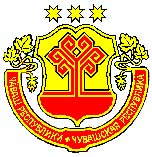 ЧĂВАШ РЕСПУБЛИКИНВĂРНАР РАЙОНĚНАДМИНИСТРАЦИЙĚЙЫШĂНУ29.12. 2018 ç. № 845 Вăрнар поселокĕАДМИНИСТРАЦИЯВУРНАРСКОГО РАЙОНАЧУВАШСКОЙ РЕСПУБЛИКИПОСТАНОВЛЕНИЕ29.12. 2018 г. № 845 п. ВурнарыГлава администрации                           Л.Г. НиколаевОтветственный исполнитель Муниципальной программыОтдел строительства, жилищно-коммунального хозяйства, по закупкам товаров, работ, услуг для обеспечения муниципальных нужд администрации Вурнарского района Чувашской Республики.Соисполнители Муниципальной программы Финансовый отдел администрации Вурнарского района Чувашской Республики;  Администрации  городских и сельских поселений Вурнарского района (по согласованию).Участники Муниципальной программыСпециализированные организации и предприятия дорожной отрасли (по согласованию);ОГИБДД МО МВД РФ «Вурнарский» (по согласованию); Государственная инспекция по надзору за техническим состоянием самоходных машин и других видов техники (далее - Гостехнадзор) (по согласованию);Управление государственного автодорожного надзора по Чувашской Республике (далее УГАНД по Чувашской Республике) (по согласованию).Подпрограммы Муниципальной программы«Безопасные и качественные автомобильные дороги Вурнарского района Чувашской Республики»;«Повышение безопасности дорожного движения в  Вурнарском  районе Чувашской  Республики».Цели Муниципальной программы Развитие современной и эффективной транспортной инфраструктуры;повышение доступности и качества услуг транспортного комплекса для населения и хозяйствующих субъектов;обеспечение охраны жизни, здоровья граждан и их имущества, повышение гарантий их законных прав на безопасные условия движения на дорогах населенных пунктов Вурнарского района Чувашской Республики;повышение эффективности и безопасности функционирования автомобильных дорог Вурнарского района Чувашской Республики;сокращение смертности от дорожно-транспортных происшествий к 2036 году до 2 человек по сравнению с 2019 годом. Задачи Муниципальнойпрограммы Выполнение комплекса работ по поддержанию в надлежащем состоянии автомобильных дорог (содержание дорог);выполнение комплекса работ по восстановлению транспортно-эксплуатационных характеристик автомобильных дорог (ремонт дорог);выполнение комплекса работ по замене или восстановлению конструктивных элементов автомобильных дорог, дорожных сооружений и их частей (капитальный ремонт дорог и сооружений на них);подготовка проектной документации по капитальному ремонту, строительству и реконструкции автомобильных дорог и искусственных сооружений на них;предупреждение опасного поведения участников дорожного движения;сокращение детского дорожно-транспортного травматизма;совершенствование организации движения транспорта и пешеходов в населенных пунктах; расширение работ по организации движения транспорта и пешеходов, в том числе мест концентрации дорожно-транспортных происшествий, оптимизация скоростных режимов движения на участках улично-дорожной сети, современных технических средств (светофоров, дорожных знаков, разметки и т.д.);значительное увеличение объемов работ по организации движения транспорта и пешеходов, в том числе ликвидация мест концентрации ДТП;повышение роли общественных объединений и организаций в проведении профилактических мероприятий.Целевые индикаторы(показатели) Муниципальной программы К 2036 году будут достигнуты следующие целевые индикаторы и показатели:доля протяженности автомобильных дорог общего пользования местного значения, не отвечающих нормативным требованиям, в общей протяженности автомобильных дорог общего пользования местного значения – 45%;к 2036 году по сравнению с 2019 годом ожидается достижение следующих значений целевых индикаторов: сокращение смертности от дорожно-транспортных происшествий до 2 человек;снижение тяжести последствий до 5 человек;доля дорожно – транспортных происшествий (далее – ДТП), совершению которых сопутствовали неудовлетворительные дорожные условия, в общем количестве ДТП - 35%.Сроки и этапы реализации Муниципальной программы Срок реализации: 2019 – 2035 годы;I этап: 2019 – 2025 годы;II этап: 2026 – 2030 годы;III этап: 2031 – 2035 годы.Объемы финансирования Муниципальной программы с разбивкой по годам реализации программыОбщий объем финансирования Муниципальной программы составляет – 903806,4 тыс. рублей, в том числе:в 2019 году – 70876,7 тыс. рублей;в 2020 году – 62308,3 тыс. рублей;в 2021году – 61389,8 тыс. рублей;в 2022 году – 50659,4 тыс. рублей;в 2023году – 50659,4 тыс. рублей;в 2024 году – 50659,4 тыс. рублей;в 2025 году – 50659,4 тыс. рублей;в 2026-2030 годах – 253297,0 тыс. рублей;в 2031-2035 годах – 253297,0 тыс. рублей;из них средства:республиканского бюджета Чувашской Республики – 539129,3 тыс. рублей, в том числе:в 2019 году – 47844,0 тыс. рублей;в 2020 году –  41896,1 тыс. рублей;в 2021 году – 41864,6 тыс. рублей;в 2022 году – 29108,9 тыс. рублей;в 2023году – 29108,9 тыс. рублей;в 2024 году – 29108,9 тыс. рублей;в 2025 году – 29108,9 тыс. рублей;в 2026-2030 годах – 145544,5 тыс. рублей;в 2031-2035 годах – 145544,5 тыс. рублей;бюджета Вурнарского района Чувашской Республики- 92766,2 тыс. рублей, в том числе:в 2019 году – 5986,2 тыс. рублей;в 2020 году – 5825,2 тыс. рублей;в 2021 году – 5825,2 тыс. рублей;в 2022 году – 5366,4 тыс. рублей;в 2023 году – 5366,4 тыс. рублей;в 2024 году – 5366,4 тыс. рублей;в 2025 году – 5366,4 тыс. рублей;в 2026-2030 годах – 26832,0 тыс. рублей;в 2031-2035 годах – 26832,0 тыс. рублей;бюджетов поселений Вурнарского района Чувашской Республики – 271910,9 тыс. рублей, в том числе:в 2019 году – 17046,5 тыс. рублей;в 2020 году – 14587,0 тыс. рублей;в 2021 году – 13700,0 тыс. рублей;в 2022 году – 16184,1 тыс. рублей;в 2023 году – 16184,1  тыс. рублей;в 2024 году – 16184,1 тыс. рублей;в 2025 году – 16184,1 тыс. рублей;в 2026-2030 годах – 80920,5 тыс. рублей;в 2031-2035 годах – 80920,5 тыс. рублей.Объемы и источники финансирования Муниципальной программы уточняются при формировании республиканского бюджета Чувашской Республики и  бюджета Вурнарского района Чувашской Республики на очередной финансовый год и плановый период.Ожидаемые результаты реализации Муниципальной программы Снижение доли автомобильных дорог, не отвечающих нормативным требованиям, за счет реконструкции, капитального ремонта и ремонта автомобильных дорог; снижение показателей аварийности на дорогах по сопутствующим дорожным условиям;сохранение жизней участникам дорожного движения и предотвращение социально-экономического и демографического ущерба от дорожно-транспортных происшествий и их последствий;сокращение смертности от дорожно-транспортных происшествий и количества дорожно-транспортных происшествий с пострадавшими;обеспечение безопасных дорожных условий для движения транспорта и пешеходов, устранение и профилактика возникновения опасных участков дорожного движения;снижение уровня дорожно-транспортного травматизма в Вурнарском районе Чувашской Республики.№ 
ппЦелевой индикатор(показатель)(наименование)Единица измеренияЗначение базовое в 2018г.Значение целевого индикатора (показателя)Значение целевого индикатора (показателя)Значение целевого индикатора (показателя)Значение целевого индикатора (показателя)Значение целевого индикатора (показателя)Значение целевого индикатора (показателя)Значение целевого индикатора (показателя)№ 
ппЦелевой индикатор(показатель)(наименование)Единица измеренияЗначение базовое в 2018г.2019 год2020 год2021 год2022 год2023 год2024 год2025 год2026-20302031-203512345678910111213Муниципальная программа «Развитие транспортной системы Вурнарского района Чувашской Республики »Муниципальная программа «Развитие транспортной системы Вурнарского района Чувашской Республики »Муниципальная программа «Развитие транспортной системы Вурнарского района Чувашской Республики »Муниципальная программа «Развитие транспортной системы Вурнарского района Чувашской Республики »Муниципальная программа «Развитие транспортной системы Вурнарского района Чувашской Республики »Муниципальная программа «Развитие транспортной системы Вурнарского района Чувашской Республики »Муниципальная программа «Развитие транспортной системы Вурнарского района Чувашской Республики »Муниципальная программа «Развитие транспортной системы Вурнарского района Чувашской Республики »Муниципальная программа «Развитие транспортной системы Вурнарского района Чувашской Республики »Муниципальная программа «Развитие транспортной системы Вурнарского района Чувашской Республики »Муниципальная программа «Развитие транспортной системы Вурнарского района Чувашской Республики »Подпрограмма  «Безопасные и качественные автомобильные дороги Вурнарского района Чувашской Республики»Подпрограмма  «Безопасные и качественные автомобильные дороги Вурнарского района Чувашской Республики»Подпрограмма  «Безопасные и качественные автомобильные дороги Вурнарского района Чувашской Республики»Подпрограмма  «Безопасные и качественные автомобильные дороги Вурнарского района Чувашской Республики»Подпрограмма  «Безопасные и качественные автомобильные дороги Вурнарского района Чувашской Республики»Подпрограмма  «Безопасные и качественные автомобильные дороги Вурнарского района Чувашской Республики»Подпрограмма  «Безопасные и качественные автомобильные дороги Вурнарского района Чувашской Республики»Подпрограмма  «Безопасные и качественные автомобильные дороги Вурнарского района Чувашской Республики»Подпрограмма  «Безопасные и качественные автомобильные дороги Вурнарского района Чувашской Республики»Подпрограмма  «Безопасные и качественные автомобильные дороги Вурнарского района Чувашской Республики»Подпрограмма  «Безопасные и качественные автомобильные дороги Вурнарского района Чувашской Республики»1.Доля протяженности автомобильных дорог общего пользования местного значения, не отвечающих нормативным требованиям, в общей протяженности автомобильных дорог общего пользования местного значенияпроцент58565453525149484745Подпрограмма  «Повышение безопасности дорожного движения в Вурнарском районе Чувашской Республики»Подпрограмма  «Повышение безопасности дорожного движения в Вурнарском районе Чувашской Республики»Подпрограмма  «Повышение безопасности дорожного движения в Вурнарском районе Чувашской Республики»Подпрограмма  «Повышение безопасности дорожного движения в Вурнарском районе Чувашской Республики»Подпрограмма  «Повышение безопасности дорожного движения в Вурнарском районе Чувашской Республики»Подпрограмма  «Повышение безопасности дорожного движения в Вурнарском районе Чувашской Республики»Подпрограмма  «Повышение безопасности дорожного движения в Вурнарском районе Чувашской Республики»Подпрограмма  «Повышение безопасности дорожного движения в Вурнарском районе Чувашской Республики»Подпрограмма  «Повышение безопасности дорожного движения в Вурнарском районе Чувашской Республики»Подпрограмма  «Повышение безопасности дорожного движения в Вурнарском районе Чувашской Республики»Подпрограмма  «Повышение безопасности дорожного движения в Вурнарском районе Чувашской Республики»2.Сокращение смертности от дорожно-транспортных происшествий, в том числе детской смертностичел.66554433223.Снижение тяжести последствий (по сравнению с 2019 годом)Число погибших на 100 пострадавших1212121211111010554.Снижение доли дорожно-транспортных происшествий (далее – ДТП), совершению которых сопутствовали неудовлетворительные дорожные условия, в общем количестве ДТП процентов49474644434241393735№ 
ппНаименование Муниципальной программы, подпрограммы,
отдельного мероприятия, мероприятий, реализованных в рамках основного мероприятияОтветственный исполнитель(структурные подразделения, соисполнители, участники)СрокСрокОжидаемый непосредственный результат 
(краткое описание)Код бюджетной классификацииФинансовое обеспечение в тыс.руб.№ 
ппНаименование Муниципальной программы, подпрограммы,
отдельного мероприятия, мероприятий, реализованных в рамках основного мероприятияОтветственный исполнитель(структурные подразделения, соисполнители, участники)начала реализацииокончания реализацииОжидаемый непосредственный результат 
(краткое описание)Код бюджетной классификацииФинансовое обеспечение в тыс.руб.12345678Подпрограмма «Безопасные  и качественные автомобильные дороги  Вурнарского района Чувашской Республики» Подпрограмма «Безопасные  и качественные автомобильные дороги  Вурнарского района Чувашской Республики» Подпрограмма «Безопасные  и качественные автомобильные дороги  Вурнарского района Чувашской Республики» Подпрограмма «Безопасные  и качественные автомобильные дороги  Вурнарского района Чувашской Республики» Подпрограмма «Безопасные  и качественные автомобильные дороги  Вурнарского района Чувашской Республики» Подпрограмма «Безопасные  и качественные автомобильные дороги  Вурнарского района Чувашской Республики» Подпрограмма «Безопасные  и качественные автомобильные дороги  Вурнарского района Чувашской Республики» Подпрограмма «Безопасные  и качественные автомобильные дороги  Вурнарского района Чувашской Республики» 1.Осуществление дорожной деятельности, кроме деятельности по строительству, в отношении  автомобильных дорог местного значения в границах населённых пунктов поселенияОтдел строительства и жилищно-коммунального хозяйства администрации Вурнарского района Чувашской Республики, администрации городского и сельских поселений Вурнарского района Чувашской Республики *01.01.201931.12.2035Обеспечение проектной документацией работ по строительству и реконструкции автомобильных дорогЧ210374190198044,42.Осуществление дорожной деятельности, кроме деятельности по строительству, в отношении автомобильных дорог местного значения вне границ населенных пунктов в границах муниципального районаОтдел строительства и жилищно-коммунального хозяйства администрации Вурнарского района Чувашской Республики, администрации городского и сельских поселений Вурнарского района Чувашской Республики *01.01.201931.12.2035Построить и реконструировать 45 км автомобильных дорог Ч2103S4180483603,33.Осуществление дорожной деятельности, кроме деятельности по строительству, в отношении автомобильных дорог местного значения в границах населенных пунктов поселенийОтдел строительства и жилищно-коммунального хозяйства администрации Вурнарского района Чувашской Республики, администрации городского и сельских поселений Вурнарского района Чувашской Республики *01.01.201931.12.2035Обеспечение круглогодичного функционирования сети автомобильных дорог общего пользования местного значения Ч210374190168428,34.Капитальный ремонт и ремонт дворовых территорий многоквартирных домов, проездов к дворовым территориям многоквартирных домов населенных пунктовОтдел строительства и жилищно-коммунального хозяйства администрации Вурнарского района Чувашской Республики, администрации городского и сельских поселений Вурнарского района Чувашской Республики *01.01.201931.12.2035Обеспечение круглогодичного функционирования сети автомобильных дорог общего пользования местного значенияЧ2103S421052079,45.Обеспечение безопасности участия детей в дорожном движенииОтдел строительства и жилищно-коммунального хозяйства администрации Вурнарского района Чувашской Республики, администрации городского и сельских поселений Вурнарского района Чувашской Республики , ОГИБДД ОМВД России по Вурнарскому району Чувашской Республики*01.01.201931.12.2035Повышение безопасности дорожного движения транспортных средств и пешеходовЧ230174310760,06.Строительство, содержание, модернизация и ремонт технических средств организации дорожного движенияОтдел строительства и жилищно-коммунального хозяйства администрации Вурнарского района Чувашской Республики, администрации городского и сельских поселений Вурнарского района Чувашской Республики *01.01.201931.12.2035Повышение безопасности дорожного движения транспортных средств и пешеходовЧ230174360891,0СтатусНаименование подпрограммы муниципальной программы Чувашской Республики, основного мероприятияКод бюджетной классификацииКод бюджетной классификацииКод бюджетной классификацииКод бюджетной классификацииИсточники финансового обеспеченияРасходы по годам, тыс. рублейРасходы по годам, тыс. рублейРасходы по годам, тыс. рублейРасходы по годам, тыс. рублейРасходы по годам, тыс. рублейРасходы по годам, тыс. рублейРасходы по годам, тыс. рублейСтатусНаименование подпрограммы муниципальной программы Чувашской Республики, основного мероприятияглавный распорядитель бюджетных средствраздел, подразделцелевая статья расходовгруппа (подгруппа) вида расходовИсточники финансового обеспечения20192020202120222023202420252026-20302031-2035Муниципальная программа Вурнарского района    Чувашской Республики«Развитие транспортной системы Вурнарского района Чувашской Республики»0000000Ч200000000000всего62338,362308,361389,850659,450659,450659,450659,4253297,0253297,0Муниципальная программа Вурнарского района    Чувашской Республики«Развитие транспортной системы Вурнарского района Чувашской Республики»0000000Ч200000000000федеральный бюджет0,00,00,00,00,00,00,00,00,0Муниципальная программа Вурнарского района    Чувашской Республики«Развитие транспортной системы Вурнарского района Чувашской Республики»0000000Ч200000000000республиканский бюджет Чувашской Республики47844,041896,141864,629108,929108,929108,929108,9145544,5145544,5Муниципальная программа Вурнарского района    Чувашской Республики«Развитие транспортной системы Вурнарского района Чувашской Республики»0000000Ч200000000000Бюджет Вурнарского района 5986,25825,25825,25366,45366,45366,45366,426832,026832,0Муниципальная программа Вурнарского района    Чувашской Республики«Развитие транспортной системы Вурнарского района Чувашской Республики»0000000Ч200000000000Внебюджетные источники0,00,00,00,00,00,00,00,00,0Муниципальная программа Вурнарского района    Чувашской Республики«Развитие транспортной системы Вурнарского района Чувашской Республики»0000000Ч200000000000Бюджет поселений Вурнарского района17046,514587,013700,016184,116184,116184,116184,180920,580920,5Подпрограмма«Безопасные и качественные автомобильные дороги Вурнарского района Чувашской Республики» на 2019–2035 годы0000000Ч210000000000всего62308,362278,361359,850559,450559,450559,450559,4252797,0252797,0Подпрограмма«Безопасные и качественные автомобильные дороги Вурнарского района Чувашской Республики» на 2019–2035 годы0000000Ч210000000000федеральный бюджет0,00,00,00,00,00,00,00,00,0Подпрограмма«Безопасные и качественные автомобильные дороги Вурнарского района Чувашской Республики» на 2019–2035 годы0000000Ч210000000000республиканский бюджет Чувашской Республики42040,141896,141864,629108,929108,929108,929108,9145544,5145544,5Подпрограмма«Безопасные и качественные автомобильные дороги Вурнарского района Чувашской Республики» на 2019–2035 годы0000000Ч210000000000Бюджет Вурнарского района 5795,25795,25795,25266,45266,45266,45266,426332,026332,0Подпрограмма«Безопасные и качественные автомобильные дороги Вурнарского района Чувашской Республики» на 2019–2035 годы0000000Ч210000000000Внебюджетные источники0,00,00,00,00,00,00,00,00,0Подпрограмма«Безопасные и качественные автомобильные дороги Вурнарского района Чувашской Республики» на 2019–2035 годы0000000Ч210000000000Бюджет поселений Вурнарского района14473,014587,013700,016184,116184,116184,116184,180920,580920,5Основное мероприятие 1.Мероприятия, реализуемые с привлечением межбюджетных трансфертов бюджетам другого уровня0000000Ч210300000000всего62308,362278,361359,850559,450559,450559,450559,4252797,0252797,0Основное мероприятие 1.Мероприятия, реализуемые с привлечением межбюджетных трансфертов бюджетам другого уровня0000000Ч210300000000федеральный бюджет0,00,00,00,00,00,00,00,00,0Основное мероприятие 1.Мероприятия, реализуемые с привлечением межбюджетных трансфертов бюджетам другого уровня0000000Ч210300000000республиканский бюджет Чувашской Республики42040,141896,141864,629108,929108,929108,929108,9145544,5145544,5Основное мероприятие 1.Мероприятия, реализуемые с привлечением межбюджетных трансфертов бюджетам другого уровня0000000Ч210300000000Бюджет Вурнарского района5795,25795,25795,25266,45266,45266,45266,426332,026332,0Основное мероприятие 1.Мероприятия, реализуемые с привлечением межбюджетных трансфертов бюджетам другого уровня0000000Ч210300000000Внебюджетные источники0,00,00,00,00,00,00,00,00,0Основное мероприятие 1.Мероприятия, реализуемые с привлечением межбюджетных трансфертов бюджетам другого уровня0000000Ч210300000000Бюджет поселений Вурнарского района14473,014587,013700,016184,116184,116184,116184,180920,580920,5Подпрограмма«Повышение безопасности дорожного движения в Вурнарском районе Чувашской Республики»0000000Ч230000000000всего30,030,030,0100,0100,0100,0100,0500,0500,0Подпрограмма«Повышение безопасности дорожного движения в Вурнарском районе Чувашской Республики»0000000Ч230000000000федеральный бюджет0,00,00,00,00,00,00,00,00,0Подпрограмма«Повышение безопасности дорожного движения в Вурнарском районе Чувашской Республики»0000000Ч230000000000республиканский бюджет Чувашской Республики0,00,00,00,00,00,00,00,00,0Подпрограмма«Повышение безопасности дорожного движения в Вурнарском районе Чувашской Республики»0000000Ч230000000000Бюджет Вурнарского района 191,030,030,0100,0100,0100,0100,0500,0500,0Подпрограмма«Повышение безопасности дорожного движения в Вурнарском районе Чувашской Республики»0000000Ч230000000000Внебюджетные источники0,00,00,00,00,00,00,00,00,0Подпрограмма«Повышение безопасности дорожного движения в Вурнарском районе Чувашской Республики»0000000Ч230000000000Бюджет поселений Вурнарского района0,00,00,00,00,00,00,00,00,0Основное мероприятие 2.Реализация мероприятий, направленных на обеспечение безопасности дорожного движения0000000Ч230100000000всего30,015,015,050,050,050,050,0250,0250,0Основное мероприятие 2.Реализация мероприятий, направленных на обеспечение безопасности дорожного движения0000000Ч230100000000федеральный бюджет0,00,00,00,00,00,00,00,00,0Основное мероприятие 2.Реализация мероприятий, направленных на обеспечение безопасности дорожного движения0000000Ч230100000000республиканский бюджет Чувашской Республики0,00,00,00,00,00,00,00,00,0Основное мероприятие 2.Реализация мероприятий, направленных на обеспечение безопасности дорожного движения0000000Ч230100000000Бюджет Вурнарского района30,015,015,050,050,050,050,0250,0250,0Основное мероприятие 2.Реализация мероприятий, направленных на обеспечение безопасности дорожного движения0000000Ч230100000000Внебюджетные источники0,00,00,00,00,00,00,00,00,0Основное мероприятие 2.Реализация мероприятий, направленных на обеспечение безопасности дорожного движения0000000Ч230100000000Бюджет поселений Вурнарского района0,00,00,00,00,00,00,00,00,0Сокращение смертности от дорожно – транспортных происшествий, в том числе детской смертности (чел)Сокращение смертности от дорожно – транспортных происшествий, в том числе детской смертности (чел)Сокращение смертности от дорожно – транспортных происшествий, в том числе детской смертности (чел)Сокращение смертности от дорожно – транспортных происшествий, в том числе детской смертности (чел)Сокращение смертности от дорожно – транспортных происшествий, в том числе детской смертности (чел)Сокращение смертности от дорожно – транспортных происшествий, в том числе детской смертности (чел)Сокращение смертности от дорожно – транспортных происшествий, в том числе детской смертности (чел)665544332Снижение тяжести последствий ( по сравнению с 2019 годом (число погибших на 100 пострадавших))Снижение тяжести последствий ( по сравнению с 2019 годом (число погибших на 100 пострадавших))Снижение тяжести последствий ( по сравнению с 2019 годом (число погибших на 100 пострадавших))Снижение тяжести последствий ( по сравнению с 2019 годом (число погибших на 100 пострадавших))Снижение тяжести последствий ( по сравнению с 2019 годом (число погибших на 100 пострадавших))Снижение тяжести последствий ( по сравнению с 2019 годом (число погибших на 100 пострадавших))Снижение тяжести последствий ( по сравнению с 2019 годом (число погибших на 100 пострадавших))12111110108855Снижение доли дорожно – транспортных происшествий (далее – ДТП), совершению которых сопутствовали неудовлетворительные дорожные условия, в общем количестве ДТПСнижение доли дорожно – транспортных происшествий (далее – ДТП), совершению которых сопутствовали неудовлетворительные дорожные условия, в общем количестве ДТПСнижение доли дорожно – транспортных происшествий (далее – ДТП), совершению которых сопутствовали неудовлетворительные дорожные условия, в общем количестве ДТПСнижение доли дорожно – транспортных происшествий (далее – ДТП), совершению которых сопутствовали неудовлетворительные дорожные условия, в общем количестве ДТПСнижение доли дорожно – транспортных происшествий (далее – ДТП), совершению которых сопутствовали неудовлетворительные дорожные условия, в общем количестве ДТПСнижение доли дорожно – транспортных происшествий (далее – ДТП), совершению которых сопутствовали неудовлетворительные дорожные условия, в общем количестве ДТПСнижение доли дорожно – транспортных происшествий (далее – ДТП), совершению которых сопутствовали неудовлетворительные дорожные условия, в общем количестве ДТП474644434241393735Ответственный исполнитель подпрограммы Отдел строительства, жилищно-коммунального хозяйства,  по закупкам  товаров, работ, услуг для обеспечения муниципальных нужд администрации Вурнарского района Чувашской РеспубликиСоисполнители подпрограммыАдминистрации городских и сельских поселений Вурнарского  района Чувашской Республики (по согласованию)Цели подпрограммы Развитие современной и эффективной автомобильно-дорожной инфраструктуры;повышение доступности и качества услуг транспортного комплекса для населения и хозяйствующих субъектов;повышение эффективности и безопасности функционирования транспортного комплекса  Вурнарского района Чувашской Республики, обеспечивающего благоприятные условия для устойчивого поступательного развития экономики района, подъема уровня и качества жизни населения;Задачи подпрограммы Выполнение комплекса работ по поддержанию в надлежащем состоянии автомобильных дорог (содержание дорог);выполнение комплекса работ по восстановлению транспортно-эксплуатационных характеристик автомобильных дорог (ремонт дорог);выполнение комплекса работ по замене или восстановлению конструктивных элементов автомобильных дорог, дорожных сооружений и их частей (капитальный ремонт дорог и сооружений на них);подготовка проектной документации по капитальному ремонту, строительству и реконструкции автомобильных дорог и искусственных сооружений на них;Целевые индикаторы и показатели подпрограммы К 2036 году будут достигнуты следующие целевые индикаторы и показатели:доля протяженности автомобильных дорог общего пользования местного значения, не отвечающих нормативным требованиям, в общей протяженности автомобильных дорог общего пользования местного значения – 45 %Этапы и сроки реализации подпрограммыСрок реализации: 2019 – 2035 годыI этап: 2019 – 2025 годы;II этап: 2026 – 2030 годы;III этап: 2031 – 2035 годы.Объемы финансирования подпрограммы с разбивкой по годам реализации подпрограммыОбщий объем финансирования подпрограммы составит 902155,4 тыс. рублей, в том числе:в 2019 году – 70685,7 тыс. рублей;в 2020 году – 62278,3 тыс. рублей;в 2021 году – 61359,8 тыс. рублей;в 2022 году – 50559,4 тыс. рублей;в 2023 году – 50559,4 тыс.рублей;в 2024 году – 50559,4 тыс. рублей;в 2025 году – 50559,4 тыс. рублей;в 2026-2030 годах – 252797,0 тыс. рублей;в 2031-2035 годах – 252797,0 тыс. рублей;из них средства:республиканского бюджета Чувашской Республики – 539129,3 тыс. рублей  в том числе:в 2019 году – 47844,0 тыс. рублей;в 2020 году –  41896,1 тыс. рублей;в 2021 году – 41864,6  тыс. рублей;в 2022 году – 29108,9 тыс. рублей;в 2023 году – 29108,9 тыс. рублей;в 2024 году – 29108,9 тыс. рублей;в 2025 году – 29108,9 тыс. рублей;в 2026 – 2030 годах – 145544,5 тыс. рублей;в 2031 – 2035 годах – 145544,5 тыс. рублей;бюджета Вурнарского района Чувашской Республики – 91115,2 тыс. рублей, в том числе:в 2019 году – 5795,2 тыс. рублей;в 2020 году – 5795,2 тыс. рублей;в 2021 году – 5795,2 тыс. рублей;в 2022 году – 5266,4 тыс. рублей;в 2023 году – 5266,4 тыс. рублей;в 2024 году – 5266,4 тыс. рублей;в 2025 году – 5266,4 тыс. рублей;в 2026 – 2030 годах – 26332,0 тыс. рублей;в 2031 – 2035 годах – 26332,0 тыс. рублей;бюджетов поселений Вурнарского района Чувашской Республики – 271910,9 тыс. рублей, в том числе:в 2019 году – 17046,5 тыс. рублей;в 2020 году – 14587,0 тыс. рублей;в 2021 году – 13700,0 тыс. рублей;в 2022 году – 16184,1 тыс. рублей;в 2023 году – 16184,1 тыс. рублей;в 2024 году – 16184,1 тыс. рублей;в 2025 году – 16184,1 тыс. рублей;в 2026 – 2030 годах – 80920,5 тыс. рублей;в 2031 – 2035 годах – 80920,5 тыс. рублей.Бюджетные ассигнования, предусмотренные в плановом периоде 2019 – 2035 годов, могут быть уточнены при формировании бюджетов на 2019 – 2035 годы  исходя из реальных возможностей бюджетов всех уровней.Ожидаемые результаты реализации подпрограммы Снижение доли автомобильных дорог, не отвечающих нормативным требованиям, за счет реконструкции, капитального ремонта и ремонта автомобильных дорог; снижение показателей аварийности на дорогах по сопутствующим дорожным условиям;СтатусНаименование подпрограммы муниципальной программы Чувашской Республики, основного мероприятияКод бюджетной классификацииКод бюджетной классификацииКод бюджетной классификацииКод бюджетной классификацииИсточники финансового обеспеченияРасходы по годам, тыс. рублейРасходы по годам, тыс. рублейРасходы по годам, тыс. рублейРасходы по годам, тыс. рублейРасходы по годам, тыс. рублейРасходы по годам, тыс. рублейРасходы по годам, тыс. рублейСтатусНаименование подпрограммы муниципальной программы Чувашской Республики, основного мероприятияглавный распорядитель бюджетных средствраздел, подразделцелевая статья расходовгруппа (подгруппа) вида расходовИсточники финансового обеспечения20192020202120222023202420252026-20302031-2035Подпрограмма«Безопасные и качественные автомобильные дороги Вурнарского района Чувашской Республики» на 2019–2035 годы0000000Ч210000000000всего70685,762278,361359,850559,450559,450559,450559,4252797,0252797,0Подпрограмма«Безопасные и качественные автомобильные дороги Вурнарского района Чувашской Республики» на 2019–2035 годы0000000Ч210000000000федеральный бюджет0,00,00,00,00,00,00,00,00,0Подпрограмма«Безопасные и качественные автомобильные дороги Вурнарского района Чувашской Республики» на 2019–2035 годы0000000Ч210000000000республиканский бюджет Чувашской Республики47844,041896,141864,629108,929108,929108,929108,9145544,5145544,5Подпрограмма«Безопасные и качественные автомобильные дороги Вурнарского района Чувашской Республики» на 2019–2035 годы0000000Ч210000000000Бюджет Вурнарского района 5795,25795,25795,25266,45266,45266,45266,426332,026332,0Подпрограмма«Безопасные и качественные автомобильные дороги Вурнарского района Чувашской Республики» на 2019–2035 годы0000000Ч210000000000Бюджет поселений17046,514587,013700,016184,116184,116184,116184,180920,580920,5Мероприятие 1.1Осуществление дорожной деятельности, кроме деятельности по строительству, в отношении  автомобильных дорог местного значения в границах населённых пунктов поселения9930409Ч210374190244всего12428,112749,911866,411500,011500,011500,011500,057500,057500,0Мероприятие 1.1Осуществление дорожной деятельности, кроме деятельности по строительству, в отношении  автомобильных дорог местного значения в границах населённых пунктов поселения9930409Ч210374190244федеральный бюджет0,00,00,00,00,00,00,00,00,0Мероприятие 1.1Осуществление дорожной деятельности, кроме деятельности по строительству, в отношении  автомобильных дорог местного значения в границах населённых пунктов поселения9930409Ч210374190244республиканский бюджет Чувашской Республики0,00,00,00,00,00,00,00,00,0Мероприятие 1.1Осуществление дорожной деятельности, кроме деятельности по строительству, в отношении  автомобильных дорог местного значения в границах населённых пунктов поселения9930409Ч210374190244Бюджет Вурнарского района0,00,00,00,00,00,00,00,00,0Мероприятие 1.1Осуществление дорожной деятельности, кроме деятельности по строительству, в отношении  автомобильных дорог местного значения в границах населённых пунктов поселения9930409Ч210374190244Бюджет поселений12428,112749,911866,411500,011500,011500,011500,057500,057500,0Мероприятие 1.2Капитальный ремонт, ремонт и содержание автомобильных дорог общего пользования местного значения вне границ населенных пунктов в границах муниципального района9320409Ч2103S4180244Всего31090,531157,331157,327871,327871,327871,327871,3139356,5139356,5Мероприятие 1.2Капитальный ремонт, ремонт и содержание автомобильных дорог общего пользования местного значения вне границ населенных пунктов в границах муниципального района9320409Ч2103S4180244республиканский бюджет Чувашской Республики25295,325362,125362,122604,922604,922604,922604,9113024,5113024,5Мероприятие 1.2Капитальный ремонт, ремонт и содержание автомобильных дорог общего пользования местного значения вне границ населенных пунктов в границах муниципального района9320409Ч2103S4180244Бюджет Вурнарского района5795,25795,25795,25266,45266,45266,45266,426332,026332,0Мероприятие 1.3Капитальный ремонт и  ремонт автомобильных дорог общего пользования местного значения в границах городских округов9930409Ч2103S4190244всего23255,914764,114729,18262,88262,88262,88262,841314,041314,0Мероприятие 1.3Капитальный ремонт и  ремонт автомобильных дорог общего пользования местного значения в границах городских округов9930409Ч2103S4190244республиканский бюджет Чувашской Республики19302,413287,713256,23844,63844,63844,63844,619223,019223,0Мероприятие 1.3Капитальный ремонт и  ремонт автомобильных дорог общего пользования местного значения в границах городских округов9930409Ч2103S4190244Бюджета поселений  Вурнарского3953,51476,41472,94418,24418,24418,24418,222091,022091,0Мероприятие 1.4Капитальный ремонт и ремонт дворовых территорий многоквартирных домов, проездов к дворовым территориям многоквартирных домов населенных пунктов9930409Ч2103S4210244всего3911,23607,03607,02925,32925,32925,32925,314626,514626,5Мероприятие 1.4Капитальный ремонт и ремонт дворовых территорий многоквартирных домов, проездов к дворовым территориям многоквартирных домов населенных пунктов9930409Ч2103S4210244республиканский бюджет Чувашской Республики3246,33246,33246,32659,42659,42659,42659,413297,013297,0Мероприятие 1.4Капитальный ремонт и ремонт дворовых территорий многоквартирных домов, проездов к дворовым территориям многоквартирных домов населенных пунктов9930409Ч2103S4210244Бюджет поселений664,9360,7360,7265,9265,9265,9265,91329,51329,5Доля протяженности автомобильных дорог общего пользования местного значении, не отвечающих нормативным требованиям, в общей протяженности автомобильных дорог общего пользования местного значения (процент)Доля протяженности автомобильных дорог общего пользования местного значении, не отвечающих нормативным требованиям, в общей протяженности автомобильных дорог общего пользования местного значения (процент)Доля протяженности автомобильных дорог общего пользования местного значении, не отвечающих нормативным требованиям, в общей протяженности автомобильных дорог общего пользования местного значения (процент)Доля протяженности автомобильных дорог общего пользования местного значении, не отвечающих нормативным требованиям, в общей протяженности автомобильных дорог общего пользования местного значения (процент)Доля протяженности автомобильных дорог общего пользования местного значении, не отвечающих нормативным требованиям, в общей протяженности автомобильных дорог общего пользования местного значения (процент)Доля протяженности автомобильных дорог общего пользования местного значении, не отвечающих нормативным требованиям, в общей протяженности автомобильных дорог общего пользования местного значения (процент)Доля протяженности автомобильных дорог общего пользования местного значении, не отвечающих нормативным требованиям, в общей протяженности автомобильных дорог общего пользования местного значения (процент)666462605856545045Ответственный исполнитель подпрограммы Отдел строительства, жилищно-коммунального хозяйства, по закупкам товаров, работ, услуг для обеспечения муниципальных нужд  администрации Вурнарского района Чувашской Республики;Соисполнители подпрограммы Финансовый отдел администрации Вурнарского района Чувашской Республики;Администрации городского и сельских поселений Вурнарского района Чувашской Республики (по согласованию);Участники подпрограммыПодрядные организации (по согласованию).Цели подпрограммыСокращение смертности от дорожно-транспортных происшествий к 2036 году до 2 человек (60 процентов) по сравнению с 2019 годом;обеспечение охраны жизни, здоровья граждан и их имущества, повышение гарантий их законных прав на безопасные условия движения на дорогах общего пользования в Вурнарском районе Чувашской Республики;повышение эффективности и безопасности функционирования автомобильных дорог Вурнарского района Чувашской Республики;Задачи подпрограммыПредупреждение опасного поведения участников дорожного движения;сокращение детского дорожно-транспортного травматизма;совершенствование организации движения транспорта и пешеходов в населенных пунктах; расширение работ по организации движения транспорта и пешеходов, в том числе мест концентрации дорожно-транспортных происшествий, оптимизация скоростных режимов движения на участках улично-дорожной сети, современных технических средств (светофоров, дорожных знаков, разметки и т.д.);значительное увеличение объемов работ по организации движения транспорта и пешеходов, в том числе ликвидация мест концентрации ДТП;повышение роли общественных объединений и организаций в проведении профилактических мероприятий;Этапы и сроки реализации подпрограммыСрок реализации: 2019 – 2035 годыI этап: 2019 – 2025 годы;II этап: 2026 – 2030 годы;III этап: 2031 – 2035 годы.Объемы финансирования  подпрограммы с разбивкой по годам реализации программыОбщий объем финансирования подпрограммы составляет – 1651,0 тыс. рублей, в том числе:в 2019 году – 191,0 тыс. рублей;в 2020 году – 30,0 тыс. рублей;в 2021 году – 30,0  тыс. рублей;в 2022 году – 100,0 тыс. рублей;в 2023 году – 100,0 тыс. рублей;в 2024 году – 100,0 тыс. рублей;в 2025 году – 100,0 тыс. рублей;в 2026 – 2030 годах – 500,0 тыс. рублей;в 2031 – 2035 годах – 500,0 тыс. рублей;из них средства:бюджета Вурнарского района Чувашской Республики – 1651,0 тыс. рублей, в том числе:в 2019 году – 191,0 тыс. рублей;в 2020 году – 30,0 тыс. рублей;в 2021 году – 30,0  тыс. рублей;в 2022 году – 100,0 тыс. рублей;в 2023 году – 100,0 тыс. рублей;в 2024 году – 100,0 тыс. рублей;в 2025 году – 100,0 тыс. рублей;в 2026 – 2030 годах – 500,0 тыс. рублей;в 2031 – 2035 годах – 500,0 тыс. рублей.Объемы и источники финансирования подпрограммы уточняются при формировании бюджета Вурнарского района Чувашской Республики на очередной финансовый год и плановый период.Ожидаемые результаты реализации подпрограммыСохранение жизни участникам дорожного движения и предотвращение социально-экономического и демографического ущерба от дорожно-транспортных происшествий и их последствий;формирование знаний и навыков по безопасному дорожному движению;сокращение смертности от ДТП и количества ДТП с пострадавшими;обеспечение безопасных дорожных условий для движения транспорта и пешеходов, устранение и профилактика возникновения опасных участков дорожного движения;снижение уровня дорожно-транспортного травматизма в Вурнарском районе Чувашской Республики;СтатусНаименование подпрограммы муниципальной программы Чувашской Республики, основного мероприятияКод бюджетной классификацииКод бюджетной классификацииКод бюджетной классификацииКод бюджетной классификацииИсточники финансового обеспеченияРасходы по годам, тыс. рублейРасходы по годам, тыс. рублейРасходы по годам, тыс. рублейРасходы по годам, тыс. рублейРасходы по годам, тыс. рублейРасходы по годам, тыс. рублейРасходы по годам, тыс. рублейСтатусНаименование подпрограммы муниципальной программы Чувашской Республики, основного мероприятияглавный распорядитель бюджетных средствраздел, подразделцелевая статья расходовгруппа (подгруппа) вида расходовИсточники финансового обеспечения20192020202120222023202420252026-20302031-2035Подпрограмма«Повышение безопасности дорожного движения в Вурнарском районе Чувашской Республики»0000000Ч230000000000всего191,030,030,0100,0100,0100,0100,0500,0500,0Подпрограмма«Повышение безопасности дорожного движения в Вурнарском районе Чувашской Республики»0000000Ч230000000000федеральный бюджет0,00,00,00,00,00,00,00,00,0Подпрограмма«Повышение безопасности дорожного движения в Вурнарском районе Чувашской Республики»0000000Ч230000000000республиканский бюджет Чувашской Республики0,00,00,00,00,00,00,00,00,0Подпрограмма«Повышение безопасности дорожного движения в Вурнарском районе Чувашской Республики»0000000Ч230000000000Бюджет Вурнарского района 191,030,030,0100,0100,0100,0100,0500,0500,0Подпрограмма«Повышение безопасности дорожного движения в Вурнарском районе Чувашской Республики»0000000Ч230000000000Внебюджетные источники0,00,00,00,00,00,00,00,00,0Подпрограмма«Повышение безопасности дорожного движения в Вурнарском районе Чувашской Республики»0000000Ч230000000000Бюджет поселений0,00,00,00,00,00,00,00,00,0Мероприятие 1.1Обеспечение безопасности участия детей  в дорожном движении0000000Ч230174310000всего30,015,015,050,050,050,050,0250,0250,0Мероприятие 1.1Обеспечение безопасности участия детей  в дорожном движении0000000Ч230174310000федеральный бюджет0,00,00,00,00,00,00,00,00,0Мероприятие 1.1Обеспечение безопасности участия детей  в дорожном движении0000000Ч230174310000республиканский бюджет Чувашской Республики0,00,00,00,00,00,00,00,00,0Мероприятие 1.1Обеспечение безопасности участия детей  в дорожном движении0000000Ч230174310000Внебюджетные источники0,00,00,00,00,00,00,00,00,0Мероприятие 1.1Обеспечение безопасности участия детей  в дорожном движении0000000Ч230174310000Бюджет Вурнарского района30,015,015,050,050,050,050,0250,0250,0Мероприятие 1.1Обеспечение безопасности участия детей  в дорожном движении0000000Ч230174310000Бюджет поселений0,00,00,00,00,00,00,00,00,0Мероприятие 1.2.Строительство, содержание, модернизация и ремонт технических средств организации дорожного движения0000000Ч230174360000всего161,015,015,050,050,050,050,0250,0250,0Мероприятие 1.2.Строительство, содержание, модернизация и ремонт технических средств организации дорожного движения0000000Ч230174360000федеральный бюджет0,00,00,00,00,00,00,00,00,0Мероприятие 1.2.Строительство, содержание, модернизация и ремонт технических средств организации дорожного движения0000000Ч230174360000республиканский бюджет Чувашской Республики0,00,00,00,00,00,00,00,00,0Мероприятие 1.2.Строительство, содержание, модернизация и ремонт технических средств организации дорожного движения0000000Ч230174360000Внебюджетные источники0,00,00,00,00,00,00,00,00,0Мероприятие 1.2.Строительство, содержание, модернизация и ремонт технических средств организации дорожного движения0000000Ч230174360000Бюджет Вурнарского района161,015,015,050,050,050,050,0250,0250,0Мероприятие 1.2.Строительство, содержание, модернизация и ремонт технических средств организации дорожного движения0000000Ч230174360000Бюджет поселений0,00,00,00,00,00,00,00,00,0Сокращение смертности от дорожно – транспортных происшествий, в том числе детской смертности (чел)Сокращение смертности от дорожно – транспортных происшествий, в том числе детской смертности (чел)Сокращение смертности от дорожно – транспортных происшествий, в том числе детской смертности (чел)Сокращение смертности от дорожно – транспортных происшествий, в том числе детской смертности (чел)Сокращение смертности от дорожно – транспортных происшествий, в том числе детской смертности (чел)Сокращение смертности от дорожно – транспортных происшествий, в том числе детской смертности (чел)Сокращение смертности от дорожно – транспортных происшествий, в том числе детской смертности (чел)665544332Снижение тяжести последствий ( по сравнению с 2019 годом (число погибших на 100 пострадавших))Снижение тяжести последствий ( по сравнению с 2019 годом (число погибших на 100 пострадавших))Снижение тяжести последствий ( по сравнению с 2019 годом (число погибших на 100 пострадавших))Снижение тяжести последствий ( по сравнению с 2019 годом (число погибших на 100 пострадавших))Снижение тяжести последствий ( по сравнению с 2019 годом (число погибших на 100 пострадавших))Снижение тяжести последствий ( по сравнению с 2019 годом (число погибших на 100 пострадавших))Снижение тяжести последствий ( по сравнению с 2019 годом (число погибших на 100 пострадавших))12111110108855Снижение доли дорожно – транспортных происшествий (далее – ДТП), совершению которых сопутствовали неудовлетворительные дорожные условия, в общем количестве ДТПСнижение доли дорожно – транспортных происшествий (далее – ДТП), совершению которых сопутствовали неудовлетворительные дорожные условия, в общем количестве ДТПСнижение доли дорожно – транспортных происшествий (далее – ДТП), совершению которых сопутствовали неудовлетворительные дорожные условия, в общем количестве ДТПСнижение доли дорожно – транспортных происшествий (далее – ДТП), совершению которых сопутствовали неудовлетворительные дорожные условия, в общем количестве ДТПСнижение доли дорожно – транспортных происшествий (далее – ДТП), совершению которых сопутствовали неудовлетворительные дорожные условия, в общем количестве ДТПСнижение доли дорожно – транспортных происшествий (далее – ДТП), совершению которых сопутствовали неудовлетворительные дорожные условия, в общем количестве ДТПСнижение доли дорожно – транспортных происшествий (далее – ДТП), совершению которых сопутствовали неудовлетворительные дорожные условия, в общем количестве ДТП474644434241393735